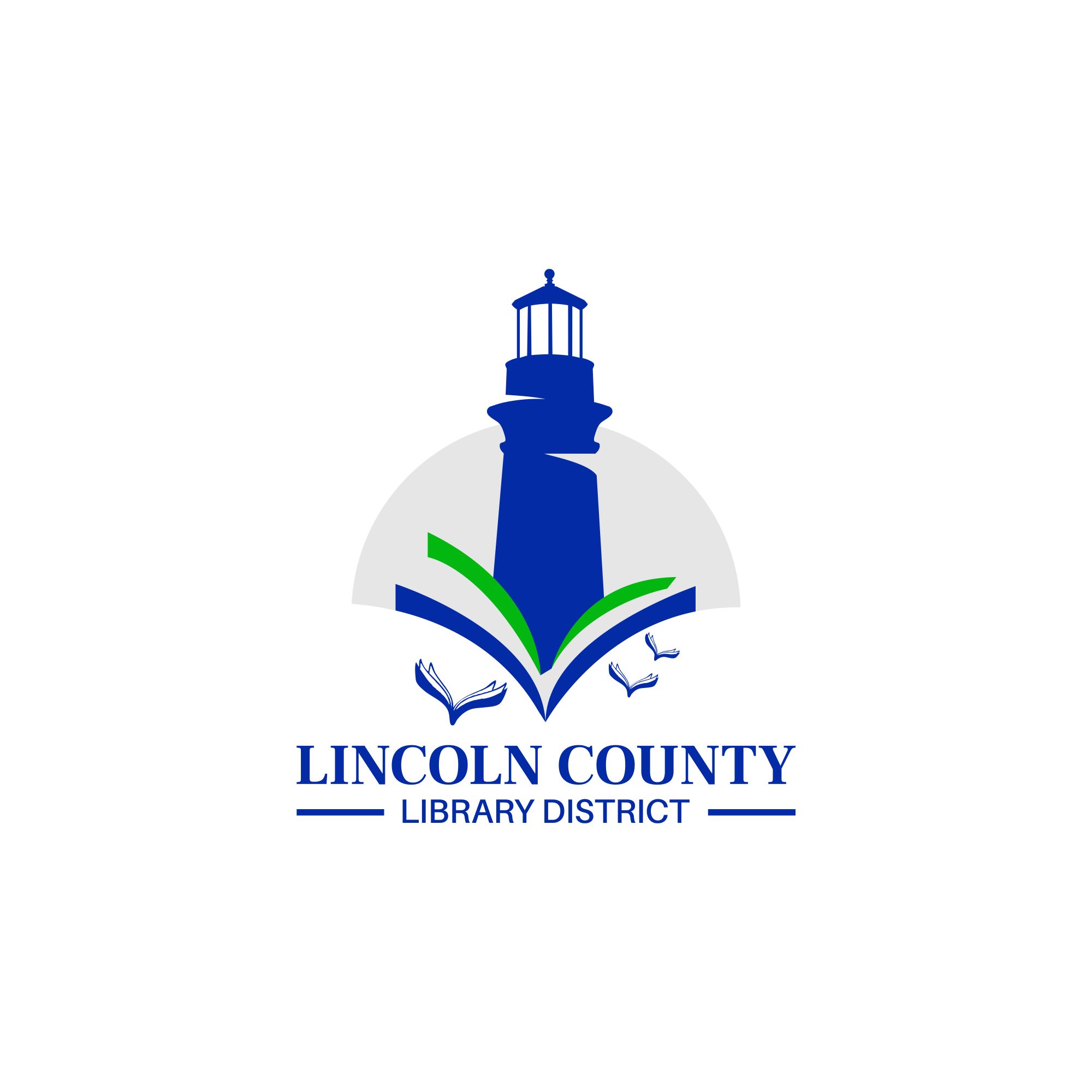 MinutesLincoln County Library DistrictBoard MeetingFebruary 14, 202312:00 p.m.ZoomATTENDANCE—BOARDChris BoyleVirginia TardaewetherCarla ClarkSusan Garner ATTENDANCE—STAFFMaryKay Dahlgreen, District DirectorCALL TO ORDER Chris Boyle called the Regular Board Meeting to order at 12:00 p.m.	CALL THE ROLL AND ESTABLISH QUORUMQuorum was established.PUBLIC COMMENTAPPROVAL OF MEETING MINUTESVirginia moved and Susan seconded approval of the Regular Board minutes of January 31, 2023. Unanimous approval.BOARD MEMBER REPORTSCarla reminded everyone that the Siletz Valley Friends of the Library will be celebrating the library building birthday with activites including a cake; rummage, plant, and book sale; and raffle of two large baskets. The celebration will be held February 25, 2023 from 1:00 to 3:00. Chris, Virginia and Susan have filed for election.DIRECTOR’S REPORTGeneral2021-2022 audit by Isler CPA should be done this month.BuildingSiletzMeetings/EventsBudget Law Training in Albany, February 7, 2023.Special Districts Association of Oregon Annual Conference in Sun River, February 8-12, 2023UpcomingOregon Library Association Legislative Day in Salem, February 15, 2023Storytime at Waldport Public Library February 21, 2023 at 10:00 a.m.Siletz Valley Friends of the Library will be celebrating the 16th birthday of the Library building on Saturday February 25, 2023 from 1:00 – 3:00. There will be a plant, bake and rummage sale along with birthday cake for everyone.EDI Cohort: Libraries Leading with Equity, 1st session will be held February 27, 2023 from 9:00 to 3:00 at the Tillamook Public LibraryFINANCIAL REPORTWe are on track. Virginia moved and Carla seconded acceptance of the financial report. Unanimous approval.OLD BUSINESSDirector RecruitmentThere was a discussion of the recruitment process. MaryKay asked if the Board would consider hiring a consultant to assist. MaryKay will research consultants. Siletz Public Library Code of ConductThe draft was introduced at the January 31, 2023 Board meeting. Chris moved and Carla seconded approval of the Siletz Public Library Code of Conduct. Approved unanimously.NEW BUSINESSLCLD OverviewThere was a discussion at the last meeting about creating a simple overview of LCLD. MaryKay drafted a document that highlights several aspects of LCLD that can be used to share with the public when there are questions about the District. Virginia moved that the Board adopt the overview, Susan seconded. Passed unanimously.Appoint Budget OfficerThe Director is usually the budget officer. Virginia moved and Susan seconded that MaryKay be appointed Budget Office for the 2023-2025 budget process. GOOD OF THE ORDERMaryKay will schedule a meeting in the next two weeks to discuss the recruitment. (UPDATE: MaryKay was ill with Covid so this did not get done.)NEXT DISTRICT MEETINGThe next regular meeting of the LCLD Board will be held on Tuesday March 14, 2023 at noon at the LCLD office and on zoom.ADJOURNMENTMeeting adjourned at 12:50 p.m.